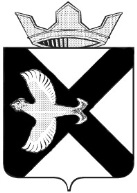 АДМИНИСТРАЦИЯМУНИЦИПАЛЬНОГО ОБРАЗОВАНИЯ ПОСЕЛОК БОРОВСКИЙРАСПОРЯЖЕНИЕ03 октября 2018 г.							        № 366п. БоровскийТюменского муниципального районаНа основании отчета от 06.09.2018 года о проведении специальной оценки условий труда в администрации муниципального образования поселок Боровский, перечня рекомендуемых мероприятий по улучшению условий труда, в целях рациональной организации режимов труда и отдыха, обеспечения здоровых и безопасных условий труда, снижения неблагоприятного воздействия на работников факторов трудового процесса (тяжести и напряженности труда), профилактики стрессового состояния работников, в соответствии с пунктом 1.4. приложения №7 СанПиН 2.2.2/2.4.1340-03 «Гигиенические требования к персональным электронно-вычислительным машинам и организации работы», руководствуясь статьей 109 Трудового Кодекса РФ, Уставом муниципального образования поселок Боровский: 1. Внести в приложение к распоряжению администрации муниципального образования поселок Боровский от 15.02.2017 № 55 «Об утверждении правил внутреннего трудового распорядка в Администрации муниципального образования поселок Боровский» (с изменениями от 07.03.2017 №78, 29.08.2018 №325) следующие изменения: 1.1. Пункт 5.5. изложить в следующей редакции: «5.5. Для работников, исполнение трудовых обязанностей которых связано с работой на компьютере, с целью снижения нервно-эмоционального напряжения, утомления глаз устанавливаются регламентированные перерывы работы на компьютере - через каждые 50 минут от начала рабочей смены и через каждые 50 минут после обеденного перерыва продолжительностью 10 минут каждый.»2. Контроль за исполнением распоряжения возложить на заместителя главы администрации муниципального образования по правовым и кадровым вопросам.Заместитель главы администрации муниципального образования                                               О.В. СуппесО внесении изменений в распоряжение администрации муниципального образования поселок Боровский от 15.02.2017 № 55 «Об утверждении правил внутреннего трудового распорядка в Администрации муниципального образования поселок Боровский» (с изменениями от 07.03.2017 №78, 29.08.2018 №325)